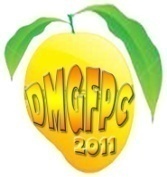 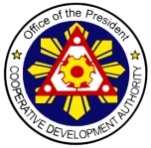 DALAGUETE MANGO GROWERS FRUITS PRODUCER COOPERATIVE (DMGFPC) Casay, Dalaguete, CebuCIN: 0102071109CDA Reg. No: 9520-07019905www.dalaguetemango.weebly.comdalaguetemangogrower@yahoo.comExcerpts from the Minutes of the Dalaguete Mango Growers Fruits Producer Cooperative (DMGFPC) of its GENERAL ASSEMBLY Meeting on APRIL 13, 2014 at 1:00 P.M. at MR. ISIDORO ENTOMA’S PATERNAL HOUSE, ACADAB, Casay, Dalaguete, Cebu.Members present - - - - - - - - - - - - - - - - - - - - - -- - - -  22Members absent - - - - - - - - - - - - - - - - - - - - - - - - - -  16Total members - - - - - - - - - - - - - - - - - - - - - - - - - - - - 38Quorum  was declared ---------------------------------------------------------------------------------------------------------------------Resolution No. 01-2014A Resolution Requesting the Newly Elected Board of Directors and the Secretary to certify and attest the newly amended name of the cooperative which is the Southern Cebu Mango Growers’ – Fruits And Vegetables Producers’ Cooperative (SCMGFVPC) from the old name (Dalaguete Mango Growers Fruits Producer Cooperative (DMGFPC)).WHEREAS, Mr. Adriano Rendon made a motion to change the name of the cooperative from Dalaguete Mango Growers Fruits Producer Cooperative (DMGFPC) into the new name which is the Southern Cebu Mango Growers’ - Fruits And Vegetables Producers’ Cooperative (SCMGFVPC) and it was seconded by mass motion representing the majority of members present;WHEREAS, Mr. Isidoro Entoma made a motion to ratify and amend the Area and Business Operation of the Cooperative as stipulated in Article V of the Articles of Cooperation and that the area of business operation covers the southern Cebu from the municipalities of Argao to Dumanjug, Cebu. And it was seconded by mass motion representing the majority of members present in the general assembly.	Now, Therefore, on motion of Mr. Alexander P. Lumayag and duly seconded in mass;Resolved, as it is hereby resolved to pass this Resolution 01-2014 requesting the newly elected Board of Directors and the Secretary to certify and attest the ratification and amendment of the Articles of Cooperation of the cooperative; and that the Regional Director, Dir. Felipe G. Deri of the Cooperative Development Authority (CDA) shall approve said ratification and amendment.	Resolved finally, to furnish a copy of this Resolution No. 01-2014 to DIR. FELIPE G. DERI, Region VII Director of the Cooperative Development Authority (CDA), Cebu City and to DIR. HERMENO A. PALAMINE, Region 7 Director of the Bureau of Internal Revenue (BIR), Talisay City.	Approved unanimously this 13th day of April, 2014.	I hereby certify to the correctness of the above quoted Resolution.							Certified True and Correct:							GEORGE P. LUMAYAG							    Secretary, DMGFPC							http://www.georgelumayag.com/							george.lumayag@deped.gov.phAttested by:		VICENTE LENARES		Chairman, DMGFPC